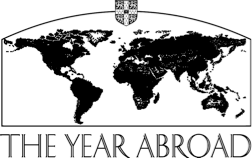 MODERN AND MEDIEVAL LANGUAGES TRIPOS PART IIYEAR ABROAD 2018/2019PERMISSION TO PASS INFORMATION TO OTHER MML STUDENTSStudents on their Year Abroad, or planning it, sometimes need advice from someone who has undergone a similar experience.  It could be suggestions on obtaining visas, opening bank accounts, applying to a certain university, or where to look for accommodation. You may already have benefitted from another student’s advice yourself.If you are willing for fellow students to email you when seeking information that might help with planning their Year Abroad, and for your feedback reports to be shared online, please sign below. I hereby permit the YA Office to pass my Hermes email address and YA reports to other MML students seeking YA advice:Name ………………………………College …………………………….Signed ……………………………..Date ………………………………..